Благотворительный фонд помощи тяжело больным детям «Дети Ярославии»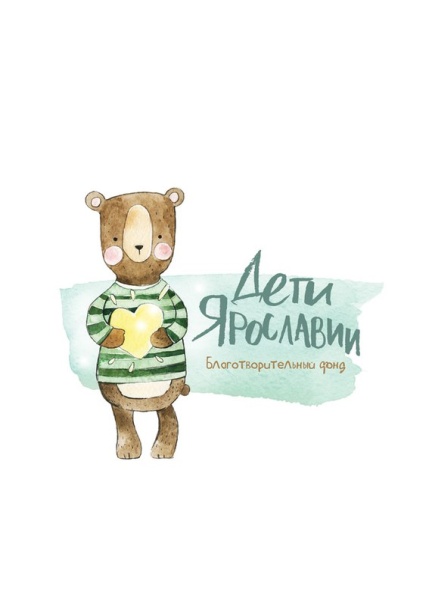 Адрес: 150040, Ярославская область, г. Ярославль, ул. Некрасова, д. 63.контактный телефон: 8(4852) 66-29-47, e-mail: fest.deti@list.ruПОЛОЖЕНИЕ о  проведении городского ФЕСТИВАЛЯ ДЕТСКОГО ТВОРЧЕСТВА «Звёздочка» среди воспитанников дошкольных образовательных учреждений  города Ярославля       Второй год  Благотворительный фонд «Дети Ярославии» в сотрудничестве с МДОУ «Детский сад №37» организует благотворительный фестиваль детского творчества «Звёздочка».        Приглашаем к участию в фестивале дошкольные образовательные учреждения города Ярославля.         Оргвзнос (подарок, сертификат участника, оплата услуг фотографа, видеографа) с каждого участника составит 200 рублей.           Билеты на городской гала-концерт будут продаваться за рекомендуемую цену пожертвования (взрослый и детский билет -300 рублей).          Все собранные средства с продажи билетов на гала-концерт будут направлены на реализацию социального проекта «Изумрудный город». В рамках данного проекта создаются условия для прохождения комплекса мероприятий, направленных на социализацию и развитие умственных,  творческих способностей детей с ограниченными возможностями здоровья (ОВЗ) на площадке БФ «Дети Ярославии».1. Учредители и организаторы фестиваля1. Учредители фестиваля:- Благотворительный фонд помощи тяжело больным детям «Дети Ярославии»;- МДОУ "Детский сад № 37".2. Оргкомитет фестиваля 2.1. Руководство фестивалем осуществляется оргкомитетом БФ «Дети Ярославии».2.2. Оргкомитет - определяет порядок проведения фестиваля; - утверждает состав жюри; - устанавливает количество и названия номинаций; - утверждает лучшие номера фестиваля в номинациях; - привлекает спонсоров, организует рекламную деятельность, обеспечивает соблюдение прав участников фестиваля. - организационный комитет не комментирует решения жюри фестиваля; - организационный комитет оставляет за собой право отклонить заявку коллектива или участника на основании несоответствия требований, регламентированных настоящим Положением.3. Цели и задачи фестиваля3.1. Цели фестиваля:- сбор средств с продажи билетов на гала-концерт на реализацию социального проекта «Изумрудный город»; - поддержка детского творчества, выявление талантливых детей в области искусств; - привлечение интереса общественных организаций к проведению аналогичных фестивалей детского творчества.3.2. Задачи фестиваля:- создание условий для выявления талантливых солистов и творческих коллективов;- содействие объединению усилий солистов и детских творческих коллективов в целях более успешного приобщения детей к искусству;- воспитание сценической культуры, формирование эстетического, художественного вкуса у подрастающего поколения;- создание творческой атмосферы, духовной общности, ответственности каждого исполнителя и творческого коллектива;- обмен опытом педагогов в процессе организации и проведения фестиваля;- знакомство участников фестиваля с культурой благотворительности;- воспитание в детях толерантности, доброты, милосердия.4. Участники фестиваля, возрастные категории К участию в фестивале приглашаются дети дошкольного возраста от 5 до 7 лет - воспитанники дошкольных образовательных учреждений. 5. Требования, предъявляемые к участникам фестиваля: -  участие в фестивале осуществляется на основании заявки (Приложение 1);- выступления участников должны иметь художественно-эстетическуюнаправленность, пропагандировать лучшие культурные традиции;- согласие от родителей участников фестиваля на проведение фото- и видеосъёмки, размещение фото- и видеоматериалов в соцсетях;- дети, участники районного и городского туров фестиваля, сопровождаются родителями к месту проведения районных концертов и гала-концерта, так как мероприятия будут проходить в выходные дни (суббота, воскресенье).6. Организационный взносОрганизационный взнос с каждого участника составляет 200 рублей. Эти средства будут направлены на оплату площадки, услуг фотографа, видеографа, приобретение сладких подарков, грамот.Сбор средств осуществляется централизованно: от каждого дошкольного учреждения должны поступить средства на счет благотворительного фонда.Нужно пройти по ссылке, внести оргвзнос и получить квитанцию. https://deti-yaroslavii.ru/projects/festivalja-detskogo-tvorchestva-zvezdochka 6. Сроки и место проведения6.1. Сроки проведения фестиваля: 16 марта – 1 мая6.2. Этапы проведения фестиваля:I. Подготовительный: Заявки на участие в фестивале принимаются со 3 марта по 16 марта включительно по форме (Приложение 1) на E-mail: fest.deti@list.ru (ответственные лица: Канавина Ольга, президент благотворительного фонда «Дети Ярославии», (тел. 8-902-330-06-53); Медоварова Валентина, сотрудник благотворительного фонда «Дети Ярославии», (тел. 8-960-534-26-63), Бобылева Ольга, сотрудник благотворительного фонда «Дети Ярославии», (тел. 8-915-995-16-29).II. Практический:Фестиваль проходит в три тура.1 тур проходит на базе детских садов, где каждое ДОУ выбирает своих кандидатов. Сроки проведения: с 3 марта до 12 апреля;2 тур, отборочный, - смотр номеров участников, в ходе которого с помощью компетентного жюри будут выбраны лучшие творческие номера для городского гала-концерта, вручение всем участникам фестиваля благодарственных писем. Дата проведения – 12 апреля. Место проведения – Концерт-Холл «КИНО» (Волжская набережная, 4) (время будет уточнено позже).Информация о творческих номерах, включенных в гала-концерт, будет представлена на сайте благотворительного фонда (https://deti-yaroslavii.ru) и группе ВКонтакте (https://vk.com/detiyaroslavii). 3 тур - городской гала-концерт, подведение итогов Фестиваля, вручение грамот за лучшие творческие номера и поощрительных подарков участникам фестиваля. Дата проведения – 1 мая. Место проведения – Концерт-Холл «КИНО» (Волжская набережная, 4) (время будет уточнено позже).7. Конкурсные номинации, время исполнения творческого номера, количество участников1) Вокал (не более 5 минут) – участники только ДЕТИ* Соло, дуэты, трио, хоры.2) Хореография  (народный, эстрадный, спортивный танец) (не более 5 минут) – участники только ДЕТИ*соло, ансамбли.3) Художественное слово (не более 5 минут) – участники только ДЕТИ*стихи, проза (количество участников не ограничено)4) Театрализованное представление (не более 7 минут) – участники только ДЕТИ* миниатюра, сценка (количество участников не ограничено)5) Номер от родителей/ родителей и детей или педагогических работников/ педагогических работников и детей по номинациям: вокал, хореография, художественное слово, театрализованное представление.На отборочный тур нужно отобрать ТРИ НОМЕРА из РАЗНЫХ НОМИНАЦИЙ. 8. Жюри фестиваля8.1. Жюри формируется оргкомитетом фестиваля из числа внешних специалистов из области искусства. Жюри определяет лучшие творческие номера в каждой номинации. Оценка проводится по 10 – балльной системе на основе закрытого судейства.Жюри и оргкомитет фестиваля имеют право присуждать специальные грамоты фестиваля.8.2. Состав жюри:Общее руководство и координацию проведения фестиваля осуществляет БФ «Дети Ярославии»  - президент фонда Канавина Ольга Алексеевна.Информация о составе жюри будет сообщена дополнительно.9. Критерии оценки выступления- уровень исполнительского мастерства (свободное владение исполняемымматериалом, степень эмоциональной отдачи участников, чистота интонирования, соблюдение жанровых и стилевых особенностей представленных произведений);- соответствие конкурсной программы возрастным возможностям исполнителей;- степень сложности и категория трудности исполняемого номера или выполненной работы;- артистичность, сценические достоинства, оригинальность конкурсной программы;- целостность номера (костюм, грим, тематическая направленность номера);- качество и соответствие музыкального сопровождения;- оригинальность и творческая интерпретация.Оценка проводится по 10 – балльной системе на основе закрытого судейства.10. Награждение победителейНаграждение победителей и участников Фестиваля проводит оргкомитет фестиваля:- участники Фестиваля награждаются грамотами и памятными подарками;- детские сады, ставшие победителями фестиваля, получат грамоты и кубки.Организации, содействующие проведению Фестиваля, а также почетные гости имеют право предложить свои номинации и награды по согласованию с оргкомитетом.